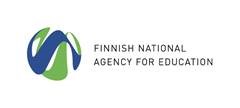 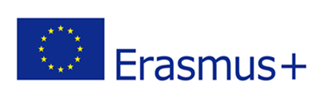 GRANT AGREEMENT for a:Project with one beneficiary under the ERASMUS+ Programme AGREEMENT NUMBER – [EPLUS LINK Generated No.]This Agreement (‘the Agreement’) is concluded between the following parties:on the one part,Finnish National Agency for EducationP.O. Box 380
FI-00531 Helsinki
FINLANDBusiness ID: 2769790-1The National Agency (hereinafter referred to as "the NA"), represented for the purposes of signature of this Agreement by _______________________________________ [function, forename and surname], and acting under delegation by the European Commission, hereinafter referred to as “the Commission”,andon the other part, “the beneficiary”[full official name of the beneficiary][official legal form] [if applicable] [official address in full]PIC number: [PIC number]Erasmus code [e.g. B BRUXEL01]: ……represented for the purposes of signature of this Agreement by _________________________________________ [function, forename and surname]The parties referred to aboveHAVE AGREED to the Special Conditions (“the Special Conditions”) and thefollowing Annexes:Annex I      	General Conditions Annex II     	Description of the Project; Estimated budget of the projectAnnex III	Financial and contractual rulesAnnex IV	Applicable ratesAnnex V	Templates for agreements to be used between beneficiary and participants Annex VI	Payment detailswhich form an integral part of the Agreement. Annexes I, III, IV and V are published at the following internet address:https://beta.oph.fi/fi/ohjelmat/korkeakoulutuksen-globaali-liikkuvuus-ohjeet-hankkeille-2019-2020 NB! The word ”beta” will be dropped out from the URL from the beginning of July 2019.The provisions in the Special Conditions of the Agreement take precedence over its Annexes. The provisions in Annex I ‘General Conditions’ take precedence over those in other Annexes. The provisions in Annex III take precedence over those in the other Annexes, except Annex I. Within Annex II, the part on the Estimated budget takes precedence over the part on the Description of the project.SPECIAL CONDITIONS– SUBJECT MATTER OF THE AGREEMENT The NA has decided to award a grant, under the terms and conditions set out in the Special Conditions, the General Conditions and the other Annexes to the Agreement, for the  Project [NA to insert the title of the Project in bold] ("the  Project") under the Erasmus+ Programme, Key Action 1: Learning Mobility of Individuals, as described in Annex II. By signing the Agreement, the beneficiary accepts the grant and agrees to implement the Project, acting on its own responsibility. The beneficiary shall comply with the Erasmus Charter for Higher Education.– ENTRY INTO FORCE AND IMPLEMENTATION PERIOD OF THE AGREEMENTThe Agreement enters into force on the date on which the last party signs it.The Project runs for 24/36 months starting on 1.8.2019 and finishing on 31.7.2020/31.7.2021.- MAXIMUM AMOUNT AND FORM OF THE GRANT 	I.3.1 	The maximum amount of the grant is EUR […].I.3.2 In accordance with the estimated budget specified in Annex II and with the eligible costs and the financial rules specified in Annex III, the grant takes the form of:a)  the reimbursement of eligible costs of the action (‘reimbursement of eligible costs’) which are:              (i)	actually incurred              (ii)	declared on the basis of unit costs               (iii)	 reimbursement of costs declared on the basis of lump sum: not applicable              (iv)	reimbursement of costs declared on the basis of flat-rate: not applicable             (v)	reimbursement of costs declared on the basis of the partner’s usual cost accounting practices: not applicableb)	unit contribution: not applicablec)	lump sum contribution: not applicabled)	flat-rate contribution: not applicablee)	financing not linked to costs: not applicableI.3.3 		Budget transfers without amendmentThe beneficiary is allowed to transfer funds between the different budget categories resulting in a change of the estimated budget and the related activities described in Annex II, without requesting an amendment of the Agreement as specified in Article II.13, under the conditions that the Project is implemented in accordance with the approved project application and overall objectives described in Annex II, and the following specific rules are respected:The funds can only be used for cooperation with the Partner Countries indicated in Annex II and under no circumstances will it be possible to transfer any funds from any budget category to Organisational Support or between Partner Countries. The beneficiary is allowed to transfer up to 50% of the funds allocated for organisational support to individual support, travel and special needs support for student mobility (for studies and traineeships) and/or staff mobility.The beneficiary is allowed to transfer up to 100% of funds allocated for individual support to travel support, and vice versa. This is possible both within and between student mobility (for studies and traineeships) and staff mobility as long as they continue being used for cooperation with the same Partner Country.  The beneficiary is allowed to transfer up to 100% of the funds allocated for travel and individual support for staff mobility to travel and individual support for student mobility (for studies and traineeships) taking place with the same Partner Country, and vice versaThe beneficiary is allowed to transfer up to 100% of the funds allocated for travel and individual support for staff mobility for teaching to travel and individual support for staff mobility for training taking place with the same Partner Country, and vice versaWithin a Partner Country the beneficiary is allowed to modify the direction of mobility flows provided that the type and direction of mobility is eligible with the specific Partner Country. All the changes considered together may not exceed 40% of the total project budget allocated in Annex II.In the case of mobility with countries in regions 6, 7, 8, 9, 10 and 11, it is not possible to transfer funds between incoming and outgoing flows for short, first and second cycle outgoing student mobility. In these countries it is not possible either to transfer funds from staff mobility or third cycle student mobility towards short, first and second cycle outgoing student mobility and vice versa.Mobility with region 14 is limited to outgoing Student Mobility for Traineeships in 'digital skills' from Programme Countries. It is not possible to use any flexibility provisions to organise incoming mobility from Partner to Programme Countries.– REPORTING AND PAYMENT ARRANGEMENTS The following reporting and payment provisions shall apply:I.4.1 Payments to be madeThe NA must make the following payments to the beneficiary:- 	a first pre-financing payment;- 	a further pre-financing payment, on the basis of the request for further pre-financing payment referred to in Article I.4.3;- 	one payment of the balance, on the basis of the request for payment of the balance referred to in Article I.4.4.I.4.2 First pre-financing payment The aim of the pre-financing is to provide the beneficiary with a float. The pre-financing remains the property of the NA until the payment of the balance.The NA must pay to the beneficiary within 30 days following the entry into force of the Agreement a first pre-financing payment of EUR […] corresponding to 80% of the maximum grant amount specified in Article I.3.1.I.4.3 Interim reports and further pre-financing payments By [NA to insert date], the beneficiary must complete an interim report on the implementation of the Project covering the reporting period from the beginning of the implementation of the Project specified in Article I.2.2 to [date to be specified by NA]. In so far as the interim report demonstrates that the beneficiary has used at least 70% of the amount of first pre-financing payment, the interim report must be considered as a request for a further pre-financing payment and must specify the amount requested up to EUR […] corresponding to 20% of the total maximum amount specified in Article I.3.1.Where the interim report shows that less than 70% of the previous pre-financing payment(s) paid has been used to cover costs of the Project, the beneficiary must submit a further interim report once at least 70 % of the amount of first pre-financing payment has been used, which must be considered as a request for a further pre-financing payment and must specify the amount requested up to EUR […] corresponding to 20% of the maximum amount specified in Article I.3.1.]. Without prejudice to Articles II.24.1 and II.24.2 and following approval of the report by the NA, the NA must pay to the beneficiary the further pre-financing payment within 60 calendar days on receipt of the interim report. Where the first interim report shows that the beneficiary will not be able to use the maximum grant amount as specified in Article I.3.1 within the contractual period defined in Article I.2.2, the NA will issue an amendment reducing the maximum grant amount accordingly and, in case the reduced maximum grant amount is less than the amount of pre-financing transferred to the beneficiary until that date, recover the excess amount of pre-financing from the beneficiary in accordance with Article II.26.  I.4.4 Final report and request for payment of the balance Within 30 calendar days after the end date of the Project specified in Article I.2.2, the beneficiary must complete a final report on the implementation of the Project. This report must contain the information needed to justify the amount requested on the basis of unit contributions where the grant takes the form of the reimbursement of unit contributions or the eligible costs actually incurred in accordance with Annex III.The final report is considered as the beneficiary’s request for payment of the balance of the grant.The beneficiary must certify that the information provided in the request for payment of the balance is full, reliable and true. It must also certify that the costs incurred can be considered eligible in accordance with the Agreement and that the request for payment is substantiated by adequate supporting documents that can be produced in the context of the checks or audits described in Article II.27. I.4.5 Payment of the balance The payment of the balance reimburses or covers the remaining part of the eligible costs incurred by the beneficiary for the implementation of the project. The NA determines the amount due as the balance by deducting the total amount of pre-financing already made from the final amount of the grant determined in accordance with Article II.25.If the total amount of earlier payments is greater than the final amount of the grant determined in accordance with Article II.25, the payment of the balance takes the form of a recovery as provided for by Article II.26.If the total amount of earlier payments is lower than the final amount of the grant determined in accordance with Article II.25, the NA must pay the balance within 60 calendar days from when it receives the documents referred to in Article I.4.4, except if Article II.24.1 or II.24.2 apply.Payment is subject to the approval of the request for payment of the balance and of the accompanying documents. Their approval does not imply recognition of the compliance, authenticity, completeness or correctness of their content.The amount to be paid may, however, be offset, without the beneficiary’s consent, against any other amount owed by the beneficiary to the NA, up to the maximum amount of the grant.I.4.6	Notification of amounts dueThe NA must send a formal notification to the beneficiary:informing it of the amount due; andspecifying whether the notification concerns a further pre-financing payment or the payment of the balance.For the payment of the balance, the NA must also specify the final amount of the grant determined in accordance with Article II.25.I.4.7	Payments to the beneficiaryThe NA must make payments to the beneficiary.Payments to the beneficiary discharge the NA from its payment obligation.I.4.8 	Language of requests for payments and reports All requests for payments and reports must be submitted in Finnish, Swedish or English. I.4.9 	Currency for requests for payments and conversion into euroRequest for payment must be drafted in euros (€).The beneficiary with general accounts in euros must convert costs incurred in another currency into euros in accordance with their usual accounting practices.I.4.10	Currency for paymentsThe NA must make payments in euros (€).I.4.11	Date of paymentPayments by the NA are considered to have been carried out on the date when they are debited to its account unless the national law provides otherwise.I.4.12	Costs of payment transfersCosts of the payment transfers are borne as follows:the NA bears the costs of transfer charged by its bank;the beneficiary bears the costs of transfer charged by its bank;the party causing a repetition of a transfer bears all costs of repeated transfers.I.4.13	Interest on late paymentIf the NA does not pay within the time limit for payment, the beneficiary is entitled to late-payment interest. The interest payable is determined according to the provisions laid down in the national law applicable to the Agreement or in the rules of the NA. In the absence of such provisions, the interest payable is determined according with the rate applied by the European Central Bank for its main refinancing operations in euros (‘the reference rate’), plus three and a half points. The reference rate is the rate in force on the first day of the month in which the time limit for payment expires, as published in the C series of the Official Journal of the European Union.If the NA suspends the time limit for payment as provided for in Article II.24.2 or if it suspends an actual payment as provided for in Article II.24.1, these actions may not be considered as cases of late payment.Late-payment interest covers the period running from the day following the due date for payment, up to and including the date of actual payment as established in Article I.4.11. The NA does not consider payable interest when determining the final amount of grant within the meaning of Article II.25.As an exception to the first subparagraph, if the calculated interest is lower than or equal to EUR 200, it must be paid to the beneficiary only if the beneficiary requests it within two months of receiving late payment. – BANK ACCOUNT FOR PAYMENTS All payments must be made to the beneficiary's bank account as indicated in ANNEX VI. - PROCESSING OF PERSONAL DATA AND COMMUNICATION DETAILS OF THE PARTIESFor the purpose of Article II.7, the data controller is: The entity acting as a data controller according to Article II.7 is: Finnish National Agency for Education, EDUFI. I.6.1	Communication details of the NAAny communication addressed to the NA must be sent to the following address:Finnish National Agency for EducationP.O. Box 380
	FI-00531 Helsinki
E-mail address: erasmus@oph.fiI.6.2	Communication details of the beneficiaryAny communication from the NA to the beneficiary must be sent to the following address:[Full name][Function][Name of the entity][Full official address]E-mail address: [complete]- PROTECTION AND SAFETY OF PARTICIPANTS The beneficiary shall have in place effective procedures and arrangements to provide for the safety and protection of the participants in their Project. The beneficiary must ensure that insurance coverage is provided to participants involved in mobility activities. - ADDITIONAL PROVISIONS ON USE OF THE RESULTS (INCLUDING INTELLECTUAL AND INDUSTRIAL PROPERTY RIGHTS) In addition to the provision of Article II.9.3, if the beneficiary produces educational materials under the scope of the Project, such materials must be made available through the Internet, free of charge and under open licenses.- USE OF IT TOOLS I.9.1	Mobility Tool+The beneficiary must make use of the web-based Mobility Tool+ to record all information in relation to the activities undertaken under the Project, including activities with a zero grant from EU funds and to complete and submit the Progress Report, Interim report (if available in Mobility Tool+ and for the cases specified in article I.4.3) and Final report.The beneficiary shall report in Mobility Tool+ the start and end date, the place of origin and the place of the venue for each mobility activity realised under the project.At least once a month during the mobility project, the beneficiary shall encode and update any new information regarding the participants and the mobility activities.I.9.2	Erasmus+ Project Results PlatformThe beneficiary may use the Erasmus+ Project Results Platform (http://ec.europa.eu/programmes/erasmus-plus/projects) to disseminate project results, in accordance with the instructions provided therein]. - ADDITIONAL PROVISIONS ON SUBCONTRACTING By way of derogation, the provisions set out in points (c) and (d) of Article II.11.1 are not applicable.– ADDITIONAL PROVISION ON THE VISIBILITY OF UNION FUNDINGWithout prejudice to Article II.8, the beneficiary shall acknowledge the support received under the Erasmus+ programme in all communication and promotional materials, including on websites and social media. The guidelines for the beneficiary and other third parties are available at http://eacea.ec.europa.eu/about-eacea/visual-identity_enARTICLE I.12- SUPPORT TO PARTICIPANTSIf, while implementing the Project, the beneficiary has to give support to participants, the beneficiary shall provide such support in accordance with the conditions specified in Annex II and Annex V (if applicable). Under those conditions, the following information must be stated at least:the maximum amount of financial support. This amount must not exceed EUR 60 000 for each participant;the criteria for determining the exact amount of the support; the activities for which the participant may receive support, on the basis of a fixed list; the definition of the persons or categories of persons which may receive supportthe criteria for giving the support].The beneficiary shall manage the entire budget for mobility between Programme and Partner Countries including all associated costs with incoming and outgoing student and staff mobility.If the participant receives other financial support than Erasmus+ EU funds, information regarding this support may be included in the participant's grant agreement according to the instructions provided in the template of the grant agreement to be signed with the participant.In accordance with the documents provided in Annex V, if applicable, the beneficiary must:Either transfer the financial support for the budget categories travel/individual support in full to the participants of mobility activities, applying the rates for unit contributions as specified in Annex IV;Or provide the support for the budget categories travel/individual support to participants of mobility activities in the form of provision of the required travel/subsistence. In such case, the beneficiary must ensure that the provision of travel/subsistence will meet the necessary quality and safety standards. This option is allowed only for student travel and staff mobility activities.The beneficiary may combine the two options set out in the previous paragraph in so far as they ensure fair and equal treatment of all participants. In such case the conditions applicable to each option must be applied for the budget categories to which the respective option is applied.ARTICLE I.13 - MODIFICATIONS TO THE GRANT AGREEMENT WITHOUT AMENDMENTThe beneficiary may modify the grant agreement without requesting an amendment, in the following situations:The funding for a given set of mobility flows with a Partner Country is granted for a given number of participants and is specified in Annex II. The beneficiary is free to set the duration of mobilities, as long as the minimum and maximum durations set out in the Programme Guide, and any possible secondary criteria published by the NA, are respected. Within a given set of mobility flows with a Partner Country, the beneficiary may organise mobilities for a different number of participants than specified in Annex II, provided that the minimum and maximum durations set out in the Programme Guide, and any possible secondary criteria published by the NA, are respected.Within a given set of mobility flows with a Partner Country, the beneficiary may organise mobilities for a different activity type than specified in Annex II, provided that this type of mobility is eligible for the given Partner Country. Namely in the case of mobility with countries in regions 6, 7, 8, 9, 10 and 11, it is only possible to organise outgoing student mobility for short, first and second cycle as long as student mobility for studies or traineeships in those study levels was already foreseen.  When there are changes regarding non-academic organisations for traineeships or for staff mobility, there is no need for an amendment, but the beneficiary shall report them via Mobility Tool+ before mobilities start.ARTICLE I.14– ADDITIONAL PROVISION ON MONITORING AND EVALUATIONThe NA and the Commission will monitor the correct implementation of the Erasmus Charter for Higher Education by the beneficiary the respect of the quality commitments defined in their applicable inter-institutional agreement(s).In case the monitoring reveals weaknesses, the beneficiary must establish and implement an action plan within the timeframe specified by the NA or the Commission. In the absence of adequate and timely remedial actions by the beneficiary, the NA may recommend to the European Commission to suspend or withdraw the Erasmus Charter for Higher Education in accordance with the provisions set in the Charter.ARTICLE I.15– SPECIFIC DEROGATIONS FROM ANNEX I GENERAL CONDITIONS1. For the purposes of this Agreement, in Annex I General Conditions the term "the Commission" must be read as "the NA", the term "action" must be read as "project" and the term "unit cost" must be read as "unit contribution", except where otherwise provided.For the purposes of this Agreement, in Annex I General Conditions the notion "financial statement" must be read as "the budgetary part of the report", except where otherwise provided. In Article II.4.1, Article II.8.2, Article II.27.1, Article II.27.3, the first paragraph of Article II.27.4, first paragraph of Article II.27.8. and in the Article II.27.9 the reference to "the Commission" must be read as reference to "the NA and the Commission". In Article II.12 the term "financial support" must be read as "support" and the term "third parties" must be read as "participants".2. For the purposes of this Agreement, the following clauses of Annex I General Conditions are not applicable: Article II.2.d (ii), Article II.12.2, Article II.13.4, Article II.18.3, Article II.19.2, Article II.19.3, Article II.20.3, Article II.21, Article II.27.7. For the purpose of this Agreement, the terms "affiliated entities", "interim payment", "lump sum", "flat rate" do not apply when mentioned in the General Conditions.3. Article II.7.1 must be read as follows: "II.7.1	Processing of personal data by the NA and the CommissionAny personal data included in the Agreement must be processed by the NA and the Commission in accordance with Regulation (EU) No 2018/1725. Such data must be processed by the data controller identified in Article I.6 solely for implementing, managing and monitoring the Agreement or to protect the financial interests of the EU, including checks, audits and investigations in accordance with Article II.27.The beneficiaries have the right to access, rectify or erase their own personal data and the right to restrict or, where applicable, the right to data portability or the right to object to data processing in accordance with Regulation (EU) No 2018/1725. For this purpose, they must send any queries about the processing of their personal data to the data controller identified in Article I.6.The beneficiaries may have recourse at any time to the European Data Protection Supervisor.4. In Article II.9.3, the title and letter (a) of the first paragraph must be read as follows:"II.9.3	Rights of use of the results and of pre-existing rights by the NA and the UnionThe beneficiary grants the NA and the Union the following rights to use the results of the project:(a)	for its own purposes and in particular to make available to persons working for the NA, Union institutions, agencies and bodies and to Member States’ institutions, as well as to copy and reproduce in whole or in part and in an unlimited number of copies."For the rest of this article, the references to the "Union" must be read as reference to "the NA and/or the Union".5. The second paragraph of Article II.10.1 must be read as follows:"The beneficiary must ensure that the NA, the Commission, the European Court of Auditors and the European Anti-Fraud Office (OLAF) can exercise their rights under Article II.27 also towards the beneficiary' contractors."6. Article II.18 must be read as follows:"II.18.1	The Agreement is governed by the national law of Finland.II.18.2	The competent court determined in accordance with the applicable national law has sole jurisdiction to hear any dispute between the NA and any beneficiary concerning the interpretation, application or validity of the Agreement, if such dispute cannot be settled amicably.7. Article II.19.1 must be read as follows:"The conditions for the eligibility of costs are defined in sections I.1 and II.1 of Annex III."8. Article II.20.1 must be read as follows:"The conditions for declaring costs and contributions are defined in section I.2 and II.2 of Annex III."9. Article II.20.2 must be read as follows:"The conditions for records and other documentation to support the costs and contributions declared are defined in section I.2 and II.2 of Annex III."10. The first paragraph of Article II.22 must be read as follows:"The beneficiary is allowed to adjust the estimated budget set out in Annex II by transfers between the different budget categories, if the project is implemented as described in Annex II. This adjustment does not require an amendment of the Agreement as provided for in Article II.13, if the conditions provided for in Article I.3.3 are met."11. Article II.23(b) must be read as follows:"(b) still fails to submit such a request within further 30 calendar days following a written reminder sent by the NA."12. The first paragraph of Article II.24.1.3 must be read as follows:"During the period of suspension of payments the beneficiary is not entitled to submit any requests for payments and supporting documents referred to in Articles I.4.3 and I.4.4".13. Article II.25.1(b) must be read as follows:" II.25.1	Step 1 — Application of the reimbursement rate to the eligible costs and addition of the financing not linked to costs, unit, flat-rate and lump sum contributionsIf, as provided for in Article I.3.2(a) (ii) to (v), the grant takes the form of the reimbursement of eligible unit costs, lump sum costs or flat rate costs, the reimbursement rate specified in that Article is applied to the those eligible costs as approved by the Commission for the corresponding categories of costs, beneficiaries and affiliated entities;14. The second paragraph of Article II.25.4 must be read as follows:"The amount of the reduction will be proportionate to the degree to which the project has been implemented improperly or to the seriousness of the breach, as provided for in section IV of Annex III."15. The third paragraph of Article II.26.2 must be read as follows:"If payment has not been made by the date specified in the debit note, the NA will recover the amount due:by offsetting it, without the beneficiary’s prior consent, against any amounts owed to the beneficiary by the NA (‘offsetting’);In exceptional circumstances, to safeguard the financial interests of the Union, the NA may offset before the due date.An action may be brought against such offsetting before the competent court determined in Article II.18.2;by drawing on the financial guarantee where provided for in accordance with Article I.4.2 (‘drawing on the financial guarantee’);by taking legal action as provided for in Article II.18.2 or in the Special Conditions."16. The third paragraph of Article II.27.2 must be read as follows:"The periods set out in the first and second subparagraphs are longer if a longer duration is required by national law, or if there are ongoing audits, appeals, litigation or pursuit of claims concerning the grant, including in the cases referred to in Article II.27.7. In the latter cases, the beneficiary must keep the documents until such audits, appeals, litigation or pursuit of claims have been closed."17. Article II.27.3 must be read as follows:"The beneficiary must provide any information, including information in electronic format, requested by the NA or Commission or by any other outside body authorised by the Commission. If the beneficiary does not comply with the obligation set out in the first subparagraph, the NA may consider:any cost insufficiently substantiated by information provided by the beneficiary as ineligible;any unit, lump sum or flat-rate contribution insufficiently substantiated by information provided by the beneficiary as undue."SIGNATURES		
For the beneficiary			                         	For the NA___________________________			___________________________	Date and place						Date and place___________________________			___________________________Signature						Signature___________________________			___________________________Forename and surname					Forename and surname___________________________			___________________________Function						Function